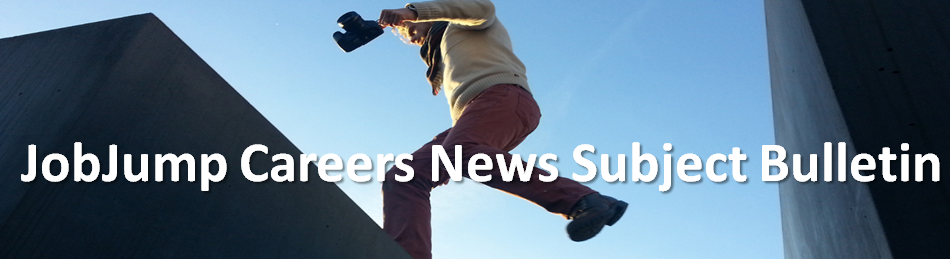 1 May 2020 IMPORTANT MESSAGE TO HEAD TEACHERS and ALL STAFF and to Parents,It may only take one piece of news to lead a student towards success in their life's career. If you know students enjoy your subject, this is a great way to assist them, so please encourage them to take part in those events mentioned below in your Subject Area.SPECIAL MESSAGE REGARDING EVENTS LISTED AND COVID-19Events listed are presented as reported from the home website at the time of collection from the news source. I strongly advise you to check directly with the event organisers regarding the delivery of the event due to current restrictions.__________________________________________________________________________________HSC SUBJECT KLA / FACULTIESCAPADance, Drama, Music, Visual ArtsThe University of Sydney, The Con “Con-line” Information Session5 May, 4-5pm Join this Info Session and have all your questions answered about the admissions process, audition dates, and interview for admission to the Sydney Conservatorium of Music. You’ll also have the opportunity to chat with academic representatives and learn more about the new combined Bachelor of Advanced Studies degrees coming in 2021. Register at https://bit.ly/2xF8sQj

The University of Sydney, Contemporary Music Workshop at Sydney Con4 June, 4-6pm Join this online workshop and learn from Con experts about songwriting, lyrics and song structures, as we explore the ways you can generate great, distinctive lyrics to distinguish your songs. This workshop is a fantastic opportunity for students considering studying Contemporary Music at the Conservatorium of Music. Register at https://bit.ly/2VQuyXMNIDA HSC Drama Performance28 September - 2 October 2020, 10am-5pm HSC Drama Performance is a comprehensive course for NSW students in year 11 and 12. Broaden your understanding of performance styles and develop improvisation, acting and devising techniques. The focus is on how best to communicate as a performer to an audience in both the group and individual performance projects.Learning opportunitiesText Analysis: practise the skills of interpreting texts as a performer.Devising Techniques: discover strategies for generating performance material.Performance Skills: develop movement and voice skills.Dramaturgy: create a complete theatrical statement.https://www.nida.edu.au/schools-and-teachers/events-for-school-studentsBilly Blue Creative School Holiday Workshops Winter11 July. 9am to 3pm46-52 Mountain Street 
UltimoStill deciding which creative course or career to aim for? Spend a day with us, at Uni, and discover what a day in the life of a designer or creative professional is really like. Our workshops are free, and an ideal way to get a feel for what you like, what you don’t like and where you might see yourself in the future. Interior design, communication & graphic design, digital media design, branded fashion design, photo imaging, game design, software engineering - you won’t know until you try!https://www.billyblue.edu.au/news-events/upcoming-events/sydney/school-holidays-workshop-creative-careers-program-julySAE Virtual Open Day 21 May. 12:00pm - 4:00pm Join us at the SAE Virtual Open Day, an online and interactive experience on Thursday, May 21 from 12pm–4pm. View campus videos, exclusive behind the scenes tours, course presentations, student showcases and experience SAE360 - SAE's interactive campus experience! Ask questions about studying at SAE with friendly course advisors LIVE during the event. Register here to attend: https://bit.ly/2XPvBtGJMC Academy Workshops in July School Holidays – Stay InformedFor Years 9 to 12 students. Animation, games design, digital design, film, sound, song writing and music performance. The workshops are a great opportunity to check out the JMC Academy campus while getting a taste of what studying your passion with Australia's leading Creative Industries provider is like at this fun, engaging and hands-on program!https://www.jmcacademy.edu.au/events/workshops/upcoming-jmc-workshopsJMC Online Open Day23 MayFind out more about our courses in Audio, Music, Film, Animation, Design (Visual Communication), Games, Entertainment Management and SongwritingVirtual tours of the campusJoin live Q+A sessionsInteractive online workshopsHear from current students and heads of department about studying abroad and industry internshipsLearn why JMC continues to lead the way in Creative Industries education!https://www.jmcacademy.edu.au/events/open-daysFilm Awards submission deadline has been extended! JMC Mocktail Awards
Submissions will now close 10 May As the world experiences a time of immense hardship, we want to remind you how important it is to inspire your children and students to keep creating and to stay connected through the power of storytelling. Young people may find this time difficult to comprehend and creating something can often help them to express their thoughts. Why not encourage your children and students to spend this time creating a short film to submit for the Mocktail Awards?! There's loads of awesome prizes to be won, not only for the winner, but also for the school! School students are also invited to submit their best short fiction, short documentary, short animation, television commercial or music video clip, to be reviewed by industry professionals. Shortlisted films will be shown and the winner will be announced at the prestigious Martini Film Awards in Sydney, Melbourne and Brisbane in 2020.
Prizes
For the winner - an Adobe Creative Cloud subscription and JB Hi Fi gift voucher to the value of $500.
For the school - a Film & TV High School Workshop for up to 20 people, valued at over $1,000.
To find out more and view the eligibility criteria please click here.Submit here:Academy of Entertainment Online Experience DayIf you have ever wanted to study 3D animation, game design or VFX for film online with AIE then our Online Experience Day is an ideal opportunity to find out more!Course overview sessions will be running on the range of online courses in 3D animation, game art, game programming and game design offered by AIE. You will get to participate in workshops, guest speaker talks and much more. Have a question? Don’t worry, pop by and one of our friendly staff from AIE online will be more than happy to assist.https://aie.edu.au/aie_event/online-experience-day/Games and Film Industries, Games and VFX Careers Live at The Academy of Interactive Entertainment aieDiscover the range of careers in the games, animation and visual FX industries. Hear from professionals in games and film development and watch live demos of programs used by experts in the industry. 4:00PM – 6:00PM. RSVP required. FREE rego at: http://aie.edu.au/careersliveRegister for AFTT’s Online Open Day AFTT has modified its delivery for remote access with new projects & methods being explored to ensure students are obtaining the best possible outcome and experience from their studies. AFTT is continuing to adapt to these changes and are finding innovative ways to ensure a sense of community amongst aspiring artists. Register for AFTT’s Online Open Day: https://www.aftt.edu.au/events/open-days 
Online Learning with AFTRS AFTRS offers a range of online courses developed and delivered by top industry practitioners. Our course catalogue supports all levels of development, from introductory skills for beginners to advanced development for industry practitioners wanting to sharpen their skills or take on new ones. Walk away with skills and knowledge that can be immediately applied. https://bit.ly/3anveKn ENGLISHDorothea Mackellar Poetry AwardsCloses 30 JuneIn 2020, the Dorothea Mackellar Memorial Society has chosen the theme “We Used to Live There.” Instantly a nostalgic feeling of home and belonging washes over you, but we’re sure Australian students will surprise us with their interpretations. As always, it is an optional theme, so please write about whatever topic sparks your poetic genius.https://www.dorothea.com.au/How-to-Enter-awardsLANGUAGESGo Overseas – Programs AbroadGo Overseas is your guide to 16,000+ programs that will change how you see the world. Read 35,000+ community reviews to help you choose your next adventurehttps://www.gooverseas.com/P.D.H.P.E.Community and Family Studies, P.D.H.P.E.Torrens Uni Sport Industry Workshop6 AugustMeet industry leaders, fellow students and our academic team.See what goes on behind the scenes at a major sporting venue.Take part in innovative and interactive workshops.Find out everything you need to know about a career in sports management.https://www.torrens.edu.au/about/events-and-workshops/sports-industry-workshopMATHS and SCIENCESenior Science, Biology, Chemistry, Earth and Environmental Science, PhysicsActuarial Studies Co-op Program Macquarie UniversityStudents receive a scholarship of $19,600 per year for the duration of the four-year course. These highly competitive scholarships are awarded on the basis of academic merit and an assessment of students’ motivation, qualities and skills. Our Actuarial Studies Co-op program is a highly competitive course in which high-achieving students alternate between classroom studies and workplace experience in the form of three placements of three to six months each. By offering talented students professional experience within your workplace, you’ll not only gain fresh perspectives from the brightest young minds, but also foster their comprehensive education and career preparation. Judy Hutchison, Associate Director, Co-op and Internships T: +61 2 9850 6485
E: judy.hutchison@mq.edu.au or coopandinternships@mq.edu.auhttps://www.mq.edu.au/connect/employers/macquarie-co-op-programs/actuarial-studies-co-opWhat an Actuary DoesMelinda Howes graduated from Macquarie in 1989. Today, she is the CEO of the Institute of Actuaries of Australia. She has more than 20 years experience in the financial services industryhttps://www.youtube.com/watch?v=-f9RdpA8le0My Health Career VideosWatch a variety of specialists who give their candid insight on why they enjoy their careers.Pharmacy:https://www.myhealthcareer.com.au/pharmacy/Physiotherapy:https://www.myhealthcareer.com.au/physiotherapyPodiatry:https://www.myhealthcareer.com.au/podiatry/Psychology:https://www.myhealthcareer.com.au/psychology/All:https://www.myhealthcareer.com.au/videosCareers with STEM Science Out Now – Read all about it Science, Data, Cyber-security, Engineering, IT, Maths, Health, Code and more!The Careers with STEM magazines for students offer inspiration to young Australians to get involved in STEM and explore future careers. The series is supported by digital marketing, social media, video and via the Careers with STEM website. Careers with STEM magazines for students are distributed to all Australian schools and supported by regular e-newsletters to STEM classrooms. Careers with STEM focuses on STEM + X, where ‘X’ is your passion, another field or a world issue. It takes STEM beyond the classroom and into the careers of the future, which may rapidly shift from the increased pace of digital disruption. It’s about the innovation that happens at the intersection of cross-disciplinary study, research and at the start of young people’s lives.http://careerswithstem.com.au/read-it-here/SCU Nursing Webinar12 May 5.30pmSee yourself on the frontlines? Register for our Nursing Information Webinar with live Q&A.Nurses are consistently in very high demand which is why over 96 per cent of Southern Cross University nursing graduates are employed within four months of graduation (Quality Indicators for Learning and Teaching 2019).Our panel will include a graduate, current student and an academic to answer all your questions live.https://www.scu.edu.au/engage/events/nursing-information-webinar.phpUCAT Medical Interview Preparation WorkshopsThe unique NIE workshop program aims for students to gain an in-depth understanding and required knowledge of the medical interview processes for specific universities, including Multi-station Mini Interview (MMI), Structured, and Semi-structured panel interviews. The workshop is structured and based on the models that are taught during our proven one-on-one personalised medical interview sessions. The workshop will allow each and every attendee to learn the required skills and practical understanding for the uni from which they received an interview offer.https://www.nie.edu.au/medical/umat-interviews/medical-interviews-workshopH.S.I.E.Aboriginal Studies, Ancient History, Business Studies, Economics, Geography, Legal Studies, Modern History , Society and Culture, Studies of ReligionUniversity of Sydney Meet a Law Student Webinar7 May. 5.30pmWant to know what studying law is really like? Now’s your chance. Whilst this Q&A will have a focus on law, these sessions are designed for you to ask our students anything you’d like about studying here at University of Sydney.https://uni-sydney.zoom.us/webinar/register/WN_eRmVp4orQCOpUhvehh4SPQUTS Undergraduate options in Business and Management webinar
5 May 2020. 4:00pm – 5:00pm 
Learn about your single and combined degree options as well as extra-curricular activities and internship opportunities within UTS Business School.
Register UTS Exploring the Bachelor of Management at UTS: A Zoom Webinar
6 May 2020. 4:00pm – 5:00pm
Interested in a career in events, sport, tourism or the emerging field of digital creative enterprise?
RegisterUTS Introducing the Bachelor of Business at UTS Webinar
7 May 2020. 4:00pm – 5:00pm
Learn about our Bachelor of Business as well as extra-curricular activities within UTS Business School
RegisterUTS Undergraduate options in Business and Management webinar
12 May 2020. 4:00pm – 5:00pm
Learn about your single and combined degree options as well as extra-curricular activities and internship opportunities within UTS Business School.
RegisterUTS The Bachelor of Accounting at UTS: A Zoom Webinar
13 May 2020. 6:00pm – 7:00pm
If you are a high achieving school leaver and believe you could be one of Australia’s future business leaders, then the Bachelor of Accounting cooperative education scholarship program has been designed just for you.
RegisterUTS Understanding the Bachelor of Economics at UTS: Zoom Webinar
14 May 2020. 4:00pm – 5:00pm
Learn how the Bachelor of Economics, as well as the Economics major within the Bachelor of Business, provide you with a unique understanding of how people, businesses and governments make decisions.
RegisterT.A.S.Agriculture, Design and Technology, Engineering Studies, Food Technology, Industrial Technology, Information Processes Technology and Technology, Software Design and Development, Textiles and DesignFashion and Interiors Applications now open for June 2020 online courseWhitehouse offers Creative Workshops, Certificate III, Bachelor of Design and Master of Design courses in Fashion, Interior & Styling. Next intakes are in June & September 2020 and Feb 2021 applications now open. Check out the website for online information sessions and classes www.whitehouse-design.edu.au. OR call on 0438 250 201 to speak to one of our recruitment officers.The Hotel School Student Ask a Question60 Phillip St, SydneyLeading Hotel School in Australia with links with Southern Cross University.Internships available.Working closely with major Australian Hotels.https://hotelschool.scu.edu.au/events/Torrens Uni Hospitality7 OctoberBoard a private chartered bus to Ovolo HotelLearn about the Day in the Life of Amanda Cottome, Director of Brand Experience - Ovolo HotelsTake a behind the scenes tour of a private hotelEnjoy an Entree Plating or Mocktail Making WorkshopPersonal Branding Lunch & Learn at our award-winning restaurant William Blue Dininghttps://www.torrens.edu.au/about/events-and-workshops/school-holiday-workshops-love-hospitalityWilliam Angliss Insitute Scholarships Now Open  Worth up to $4,000, William Angliss Institute's Scholarships will be open for application from the 16th April. Scholarships are awarded to support students’ skill development, travel, living, tools, resources and/or equipment expenses. We offer three different scholarships, selected on the basis of Equity or Merit. Contact trainingnsw@angliss.edu.au or 02 91255111 for more information.Hospitality Scholarship – High Flyer Kenvale College Closes 24 JuneRuns Wednesday 15th – Thursday 16th July38 High St Randwick The program will involve:Two days of hands-on-experience and training:
Hospitality and Events Team: food and beverage training, prepare mocktails, how to set up for a gala dinner, host at a gala dinner
Cookery Team: learn the latest industry trends from our chefs, food preparation and cooking a three-course meal for a gala dinnerTour of a prestigious hospitality establishmentThe chance to win a partial scholarship to study Hospitality, Cookery or Event Management at Kenvale College.More info: enquiries@kenvale.edu.au / 02 9314 6213 
https://kenvale.edu.au/study-with-us/domestic-students/scholarships/high-flyer-program/Academy of Entertainment Online Experience DayIf you have ever wanted to study 3D animation, game design or VFX for film online with AIE then our Online Experience Day is an ideal opportunity to find out more!Course overview sessions will be running on the range of online courses in 3D animation, game art, game programming and game design offered by AIE. You will get to participate in workshops, guest speaker talks and much more. Have a question? Don’t worry, pop by and one of our friendly staff from AIE online will be more than happy to assist.https://aie.edu.au/aie_event/online-experience-day/Games and Film Industries, Games and VFX Careers Live at The Academy of Interactive Entertainment aieDiscover the range of careers in the games, animation and visual FX industries. Hear from professionals in games and film development and watch live demos of programs used by experts in the industry. 4:00PM – 6:00PM. RSVP required. FREE rego at: http://aie.edu.au/careersliveVET COURSESShort Courses at TAFE NSW Be upskilled in weeks, or even days with our range of short courses, including online options. Offering practical skills and experiences across all industries, you’ll gain the confidence to immediately apply new skills in your career faster. Discover hundreds of TAFE NSW short courses and get the skills you need to be whatever you want to be. https://www.tafensw.edu.au/short-courses.Fee-Free Apprenticeships are a great way for students to launch their careers There’s never been a better time to start an apprenticeship in NSW. The NSW Government is paying the course cost for 100,000 new apprenticeships – meaning apprentices undertaking a government funded apprenticeship no longer face a student fee of up to $2000.Apprenticeships are a great career pathway. They combine on-the-job training with classroom study to give you the skills and experience employers are looking for. Apprenticeships generally take around 3-4 years to complete, and apprentices earn a salary while they learn.There are more than 120 different apprenticeship courses available in NSW, in a range of industries including construction, cooking, aviation and automotive.http://bit.ly/2U8Hevl 
My Gain Videos – Nearly Every Apprenticeship Video is HereNearly every possible apprenticeship or traineeship career is here to watch. Enjoy!https://www.youtube.com/user/AAPathways/videos
Traineeships Available - ARCARC has multiple traineeships available across Sydney for recent school leavers. Earn while you learn - get paid to study a Certificate III, work full time for 12 months in an office environment with a salary, annual leave, super etc and gain valuable work experience. Contact recruit@arcgroup.com.au or call on 02 8833 3999. ATEL Gap Year Traineeships - Is a Gap Year Traineeships Right for You?Not sure if you want to continue on with your studies or feel like having a bit of a break before throwing yourself back into studying full-time? Or perhaps you are looking to get stuck straight into your career? Gap Year Traineeships are a great way to test drive your chosen career to see if it’s right for you. Enjoy a bit of a breather from the daily demands of school, all while earning money.https://www.atel.com.au/individual/choosing-a-gap-year-traineeshipVET Business ServicesPatrick Careers Academy – Business, Marketing, Community Services, HospitalityIf you would like to find out more about our Diploma courses in Business, Hospitality Management and Social Media Marketing courses and the many career pathways we offer please come to our free Information Sessions.Register to arrange a visit:https://www.pca.edu.au/info-sessions/VET Entertainment IndustryNIDA HSC Drama Performance28 September - 2 October 2020, 10am-5pm HSC Drama Performance is a comprehensive course for NSW students in year 11 and 12. Broaden your understanding of performance styles and develop improvisation, acting and devising techniques. The focus is on how best to communicate as a performer to an audience in both the group and individual performance projects.Learning opportunitiesText Analysis: practise the skills of interpreting texts as a performer.Devising Techniques: discover strategies for generating performance material.Performance Skills: develop movement and voice skills.Dramaturgy: create a complete theatrical statement.https://www.nida.edu.au/schools-and-teachers/events-for-school-studentsSAE Virtual Open Day 21 May. 12:00pm - 4:00pm Join us at the SAE Virtual Open Day, an online and interactive experience on Thursday, May 21 from 12pm–4pm. View campus videos, exclusive behind the scenes tours, course presentations, student showcases and experience SAE360 - SAE's interactive campus experience! Ask questions about studying at SAE with friendly course advisors LIVE during the event. Register here to attend: https://bit.ly/2XPvBtGJMC Academy Workshops in July School Holidays – Stay InformedFor Years 9 to 12 students. Animation, games design, digital design, film, sound, song writing and music performance. The workshops are a great opportunity to check out the JMC Academy campus while getting a taste of what studying your passion with Australia's leading Creative Industries provider is like at this fun, engaging and hands-on program!https://www.jmcacademy.edu.au/events/workshops/upcoming-jmc-workshopsJMC Online Open Day23 MayFind out more about our courses in Audio, Music, Film, Animation, Design (Visual Communication), Games, Entertainment Management and SongwritingVirtual tours of the campusJoin live Q+A sessionsInteractive online workshopsHear from current students and heads of department about studying abroad and industry internshipsLearn why JMC continues to lead the way in Creative Industries education!https://www.jmcacademy.edu.au/events/open-daysFilm Awards submission deadline has been extended! JMC Mocktail Awards
Submissions will now close 10 May As the world experiences a time of immense hardship, we want to remind you how important it is to inspire your children and students to keep creating and to stay connected through the power of storytelling. Young people may find this time difficult to comprehend and creating something can often help them to express their thoughts. Why not encourage your children and students to spend this time creating a short film to submit for the Mocktail Awards?! There's loads of awesome prizes to be won, not only for the winner, but also for the school! School students are also invited to submit their best short fiction, short documentary, short animation, television commercial or music video clip, to be reviewed by industry professionals. Shortlisted films will be shown and the winner will be announced at the prestigious Martini Film Awards in Sydney, Melbourne and Brisbane in 2020.
Prizes
For the winner - an Adobe Creative Cloud subscription and JB Hi Fi gift voucher to the value of $500.
For the school - a Film & TV High School Workshop for up to 20 people, valued at over $1,000.
To find out more and view the eligibility criteria please click here.Submit here:Register for AFTT’s Online Open Day AFTT has modified its delivery for remote access with new projects & methods being explored to ensure students are obtaining the best possible outcome and experience from their studies. AFTT is continuing to adapt to these changes and are finding innovative ways to ensure a sense of community amongst aspiring artists. Register for AFTT’s Online Open Day: https://www.aftt.edu.au/events/open-days 
Online Learning with AFTRS AFTRS offers a range of online courses developed and delivered by top industry practitioners. Our course catalogue supports all levels of development, from introductory skills for beginners to advanced development for industry practitioners wanting to sharpen their skills or take on new ones. Walk away with skills and knowledge that can be immediately applied. https://bit.ly/3anveKn VET Financial ServicesUTS Undergraduate options in Business and Management webinar
5 May 2020. 4:00pm – 5:00pm 
Learn about your single and combined degree options as well as extra-curricular activities and internship opportunities within UTS Business School.
Register UTS Exploring the Bachelor of Management at UTS: A Zoom Webinar
6 May 2020. 4:00pm – 5:00pm
Interested in a career in events, sport, tourism or the emerging field of digital creative enterprise?
RegisterUTS Introducing the Bachelor of Business at UTS Webinar
7 May 2020. 4:00pm – 5:00pm
Learn about our Bachelor of Business as well as extra-curricular activities within UTS Business School
RegisterUTS Undergraduate options in Business and Management webinar
12 May 2020. 4:00pm – 5:00pm
Learn about your single and combined degree options as well as extra-curricular activities and internship opportunities within UTS Business School.
RegisterUTS The Bachelor of Accounting at UTS: A Zoom Webinar
13 May 2020. 6:00pm – 7:00pm
If you are a high achieving school leaver and believe you could be one of Australia’s future business leaders, then the Bachelor of Accounting cooperative education scholarship program has been designed just for you.
RegisterUTS Understanding the Bachelor of Economics at UTS: Zoom Webinar
14 May 2020. 4:00pm – 5:00pm
Learn how the Bachelor of Economics, as well as the Economics major within the Bachelor of Business, provide you with a unique understanding of how people, businesses and governments make decisions.
RegisterACU Talk with Business Professionals2 June. 5pmHave you ever wondered where a business degree can take you? Join us online to hear from ACU alumni about what it is like to work in business. Take part in a Q&A session with our graduates to get a real idea of the diverse careers a business degree can lead to.https://www.acu.edu.au/about-acu/events/2020/june/talk-with-business-professionals-onlineACU Talk with Lawyers Online3 June. 5pmHave you ever considered becoming a lawyer? Join us online to hear from ACU alumni about their experiences working in legal practice. Take part in a Q&A session with our graduates to find out where a law degree can take you.https://www.acu.edu.au/about-acu/events/2020/june/talk-with-lawyers-onlineActuarial Studies Co-op Program Macquarie UniversityStudents receive a scholarship of $19,600 per year for the duration of the four-year course. These highly competitive scholarships are awarded on the basis of academic merit and an assessment of students’ motivation, qualities and skills. Our Actuarial Studies Co-op program is a highly competitive course in which high-achieving students alternate between classroom studies and workplace experience in the form of three placements of three to six months each. By offering talented students professional experience within your workplace, you’ll not only gain fresh perspectives from the brightest young minds, but also foster their comprehensive education and career preparation. Judy Hutchison, Associate Director, Co-op and Internships T: +61 2 9850 6485
E: judy.hutchison@mq.edu.au or coopandinternships@mq.edu.auhttps://www.mq.edu.au/connect/employers/macquarie-co-op-programs/actuarial-studies-co-opCo-op Scholarship Macquarie University - Bachelor of Professional Practice and Bachelor of Professional AccountingOur Accounting Co-op program is a highly competitive course in which high-achieving students alternate between classroom studies and workplace experience in the form of three placements of three to six months each. By offering talented students professional experience within your workplace, you’ll not only gain fresh perspectives from the brightest young minds, but also foster their comprehensive education and career preparation. Judy Hutchison, Associate Director, Co-op and Internships T: +61 2 9850 6485
E: judy.hutchison@mq.edu.au or coopandinternships@mq.edu.auhttps://www.mq.edu.au/connect/employers/macquarie-co-op-programs/accounting-co-opVET HospitalityThe Hotel School Student Ask a Question60 Phillip St, SydneyLeading Hotel School in Australia with links with Southern Cross University.Internships available.Working closely with major Australian Hotels.https://hotelschool.scu.edu.au/events/Torrens Uni Hospitality7 OctoberBoard a private chartered bus to Ovolo HotelLearn about the Day in the Life of Amanda Cottome, Director of Brand Experience - Ovolo HotelsTake a behind the scenes tour of a private hotelEnjoy an Entree Plating or Mocktail Making WorkshopPersonal Branding Lunch & Learn at our award-winning restaurant William Blue Dininghttps://www.torrens.edu.au/about/events-and-workshops/school-holiday-workshops-love-hospitalityWilliam Angliss Insitute Scholarships Now Open  Worth up to $4,000, William Angliss Institute's Scholarships will be open for application from the 16th April. Scholarships are awarded to support students’ skill development, travel, living, tools, resources and/or equipment expenses. We offer three different scholarships, selected on the basis of Equity or Merit. Contact trainingnsw@angliss.edu.au or 02 91255111 for more information.Hospitality Scholarship – High Flyer Kenvale College Closes 24 JuneRuns Wednesday 15th – Thursday 16th July38 High St Randwick The program will involve:Two days of hands-on-experience and training:
Hospitality and Events Team: food and beverage training, prepare mocktails, how to set up for a gala dinner, host at a gala dinner
Cookery Team: learn the latest industry trends from our chefs, food preparation and cooking a three-course meal for a gala dinnerTour of a prestigious hospitality establishmentThe chance to win a partial scholarship to study Hospitality, Cookery or Event Management More info: enquiries@kenvale.edu.au / 02 9314 6213 
https://kenvale.edu.au/study-with-us/domestic-students/scholarships/high-flyer-program/VET Information and Digital TechnologyAcademy of Entertainment Online Experience DayIf you have ever wanted to study 3D animation, game design or VFX for film online with AIE then our Online Experience Day is an ideal opportunity to find out more!Course overview sessions will be running on the range of online courses in 3D animation, game art, game programming and game design offered by AIE. You will get to participate in workshops, guest speaker talks and much more. Have a question? Don’t worry, pop by and one of our friendly staff from AIE online will be more than happy to assist.https://aie.edu.au/aie_event/online-experience-day/Games and Film Industries, Games and VFX Careers Live at The Academy of Interactive Entertainment aieDiscover the range of careers in the games, animation and visual FX industries. Hear from professionals in games and film development and watch live demos of programs used by experts in the industry. 4:00PM – 6:00PM. RSVP required. FREE rego at: http://aie.edu.au/careersliveVET Tourism and EventsThe Hotel School Student Ask a Question60 Phillip St, SydneyLeading Hotel School in Australia with links with Southern Cross University.Internships available.Working closely with major Australian Hotels.https://hotelschool.scu.edu.au/events/Torrens Uni Hospitality7 OctoberBoard a private chartered bus to Ovolo HotelLearn about the Day in the Life of Amanda Cottome, Director of Brand Experience - Ovolo HotelsTake a behind the scenes tour of a private hotelEnjoy an Entree Plating or Mocktail Making WorkshopPersonal Branding Lunch & Learn at our award-winning restaurant William Blue Dininghttps://www.torrens.edu.au/about/events-and-workshops/school-holiday-workshops-love-hospitalityGo Overseas – Programs AbroadGo Overseas is your guide to 16,000+ programs that will change how you see the world. Read 35,000+ community reviews to help you choose your next adventurehttps://www.gooverseas.com/
OTHER FIELDSLabour Market Information Portal - Australian Government  If you or someone you know is affected by COVID-19 there is information to help students, parents, education/training providers and job seekers on the Department of Education, Skills and Employment's website. The information includes: • A  Jobs HubOpens a new window providing an up to date list of some of the businesses and organisations that are currently hiring, how to contact them if you are looking for work, as well as the latest information on jobs by location • Support for apprentices and trainees• Information for job seekers, and participants• Support for Australian businesses to manage cash flow challenges and retain employees.You can find this information on the Department's websiteOpens a new window or australia.gov.auOpens a new window We will publish research and analysis on changing labour market conditions when possible to ensure you have the information you need to understand the effects that COVID-19 is having on the labour market, and to explore how jobs are changing in your region.To stay up to date, please subscribe by emailing  lmip@dese.gov.au http://lmip.gov.au/Support in transition through uncertainty. Wellbeing Australia (Online) 6 May. 4pmWellbeing Australia is seeking to provide solutions and strategies to assist those caring for or supporting youth through transition during these uncertain times. Focusing on senior students, they will provide insights and actions families and schools can take to deliver a strong framework of support for transition. View or register at https://zoom.us/webinar/register/WN_jzpuQN-vS6mrftlR1A6EHw
Why Aged Care is a Great Career Move A career in the fast-growing aged care industry could be absolutely right for you. Be inspired, challenged and bring comfort and dignity to older Australians.To make sure working in aged care was really going to be right, Aiden took up an aged care short course which included four weeks of work experience. Next, he applied for a traineeship vacancy with a large provider. “Of course, there were a few hoops to go through,” he says. But very quickly he was offered a place. “I accepted, I started and I’m loving it!” he says. “The advantages of taking up a traineeship over just doing a course are that you are getting paid on the job while you learn,” he says.http://bit.ly/2U6hQ9sAustralian College of Applied Psychology Online Information Sessions Wednesday 6 May & Thursday 7 May. 6.00pm and 7.00pm.ACAP offers courses in Psychology, Counselling, Criminology and Social Work. The online info sessions cover our courses, entry criteria and career options. Register at:https://www.acap.edu.au/home/info-sessions/ 
Becoming a Commercial Pilot: New Webinar Now Available Sydney Flight College has a brand new webinar for students, parents and careers advisers. Available on-demand, this 24 minute presentation discusses the pathways to becoming a commercial pilot, and the career opportunities such a qualification offers. View the presentation at:bit.ly/SFCWebinarSydney Flight College Open Day14 November60 Birch Street, Bankstown AirportThe SFC Ambassador and Red Bull Air Race World Champion Matt Hall has confirmed his attendance, so come along for your opportunity to meet Matt and get a photo!The SFC Open Day is an opportunity for you to view our facilities and fleet, talk to instructors and current students, and even go for a trial instructional flight in one of our state-of-the-art training aircraft.  There will also be a complimentary all-day sausage sizzle to keep your hunger at bay. Doors open from 09:00-16:00.Ph: (02) 9709 8488 https://www.sfcaero.com.au/about-us/open-daysUniversity of Wollongong HSC Support4 May to 1 JulyStudents studying for their HSC in 2020 are faced with unprecedented challenges. The University of Wollongong (UOW) is committed to providing additional resources and assistance to help students successfully complete their final year of schooling and transition to tertiary study.With over 30 FREE subject-specific online sessions, the HSC Subject Support Series is designed to help students improve their knowledge and understanding of key subject content and discover what HSC exam markers and assessors are looking for. Participants will have the opportunity to ask questions and receive tips and strategies directly from education professionals with years of experience.https://www.uow.edu.au/study/events/hsc-support-series/Inspired Free HSC and Beyond Virtual Careers ExpoYr 10-12 students & parents will be able to: Live chat with major NSW universities & Higher Ed providers, schedule appointments with a university advisor, participate in live Q&A sessions with expert HSC teachers, careers advisors & counsellors, Participate in webinars, view recordings, & download resources to help ACE the HSC across all major subjects. Visit virtual booths from over 80 University and Higher Education providers!-Access faculty-specific information-Ask live questions or book a video chat with student advisors-Attend a live stream lecture — Early Admission information, scholarship applications and other relevant topicsRegister: https://inspired.edu.au/hscbeyondSpecial Program for High School Students: Pre-Tertiary Mentoring and HSC Tutoring Program St Andrew's College will launch its Pre-Tertiary Mentoring and Tutoring Program from Term 2 to high school students affected by the COVID-19 crisis. The programs will be run via Zoom by Andrew's residents who achieved an ATAR of 90+ and are designed to provide support and information about HSC, post-school options and university and course selections. EOI: deanofadmissions@standrewscollege.edu.au

HSC Preparation Courses Yrs 10 to 12 with the Centre for Continuing Education From 14 April to 17 JulyJoin our program of HSC prep courses. All course content is tailored to the new syllabus. • A shorter, more accessible format – all workshops are one and two days.  We have new, highly qualified tutors – each member of our newly expanded team is a knowledgeable former HSC marker. Find out more: https://cce.sydney.edu.au/courses/hsc-preparationBreaking bad study habits and replacing them with good habits. Great Advice HereIt’s a new year. A clean slate. The perfect time to break some bad study habits and replace them with more effective study habits. I’ve listed 16 bad study habits many students develop, followed by more effective habits to replace each one. http://learningfundamentals.com.au/blog/breaking-bad-study-habits-16-effective-habits-for-success/NSW Sydney22-Aug-20SaturdayUNSW Kensington CampusFillingNSW  Sydney 13-Sep-20  Sunday UNSW Kensington Campus FillingNSWSydney3-Oct-20SaturdayUNSW Kensington CampusFilling